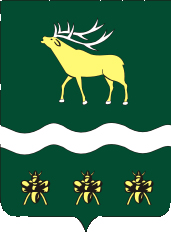 АДМИНИСТРАЦИЯЯКОВЛЕВСКОГО МУНИЦИПАЛЬНОГО РАЙОНАПРИМОРСКОГО КРАЯПОСТАНОВЛЕНИЕОб утверждении инвестиционного проекта  «Строительство средней общеобразовательной школы на 120 мест, совмещенной с детским садом на 60 мест,  в с. Яблоновка Яковлевского муниципального района»Руководствуясь Федеральным законом от 06.10.2003г. № 131-ФЗ «Об общих принципах организации местного самоуправления в Российской Федерации», на основании Устава Яковлевского муниципального района, Администрация Яковлевского муниципального района ПОСТАНОВЛЯЕТ:       1. Утвердить прилагаемый   инвестиционный проект «Строительство средней общеобразовательной школы на 120 мест, совмещенной с детским садом на 60 мест,  в с. Яблоновка Яковлевского муниципального района Приморского края», в том числе изготовление ПСД для строительства средней общеобразовательной школы на 120 мест, совмещенной с детским садом на 60 мест.       2. Руководителю аппарата Администрации Яковлевского муниципального района   (Сомова О.В.)  разместить настоящее постановление  на официальном сайте Администрации Яковлевского муниципального района.    3. Контроль за исполнением настоящего постановления возложить на заместителя главы Администрации Яковлевского муниципального района Лисицкого С. В.  Глава района - глава Администрации Яковлевского муниципального района                                           Н.В. ВязовикИнвестиционный проект«Строительство средней общеобразовательной школы на 120 мест совмещенную с детским садом на 60 мест"   в с Яблоновка Яковлевского муниципального района, Приморского края, в том числе изготовление ПСД для строительства средней общеобразовательной школы на 120 мест совмещенную с детским садом на 60 мест.                                           Содержание  Паспортаинвестиционного проектаИНВЕСТИЦИОННЫЙ ПРОЕКТ «СТРОИТЕЛЬСТВО СРЕДНЕЙ ОБЩЕОБРАЗОВАТЕЛЬНОЙ ШКОЛЫ НА 120 МЕСТ СОВМЕЩЕННОЙ С ДЕТСКИМ САДОМ  НА 60 МЕСТ В С.ЯБЛОНОВКА ЯКОВЛЕВСКОГО МУНИЦИПАЛЬНОГО РАЙОНА, ПРИМОРСКОГО КРАЯ» ПАСПОРТИНВЕСТИЦИОННОГО ПРОЕКТА «СТРОИТЕЛЬСТВО СРЕДНЕЙ ОБЩЕОБРАЗОВАТЕЛЬНОЙ ШКОЛЫ НА 120 МЕСТ СОВМЕЩЕННОЙ С ДЕТСКИМ САДОМ  НА 60 МЕСТ В С.ЯБЛОНОВКА ЯКОВЛЕВСКОГО МУНИЦИПАЛЬНОГО РАЙОНА, ПРИМОРСКОГО КРАЯ»	        Источники и объемы финансирования инвестиционного проекта:от16.10.2019    с. Яковлевка№ 427.1. Проблемы, решаемые с помощью инвестиционного проекта.2. Цели и сроки реализации инвестиционного проекта.3. Финансово-экономическое обоснование реализации инвестиционного проекта.4. Ожидаемые социально-экономические последствия реализации инвестиционного проекта.5. Механизм реализации проекта.Ответственный исполнитель инвестиционного проектаАдминистрация Яковлевского муниципального района Соисполнители инвестиционного проектаМуниципальное казенное учреждение «Центр обеспечения и сопровождения образования» Яковлевского муниципального района (далее - МКУ «ЦО и СО»)Цели инвестиционного проекта Обеспечение населения  с. Яблоновка и прилегающих сел, с Николо-Михайловки, с Загорного, с. Краснояровки, с. Озерного,  с. Орлиное, входящих в состав Яблоновского сельского поселения Яковлевского муниципального района  Приморского края общеобразовательным и дошкольным учреждением, отвечающим современным требованиям.Задачи  инвестиционного проекта-увеличение общего числа мест общеобразовательных учреждений в Яковлевском муниципальном районе в 2022 году  на 120 ед.- увеличение мест в дошкольных образовательных учреждениях на 60 мест.Обоснование инвестиционного проекта   На территории Яблоновского сельского поселения  Яковлевского муниципального района  в рамках инвестиционного проекта ТОР Михайловский в 2020 году планируется строительство животноводческого комплекса на 6000 голов крупного рогатого скота и создание ряда сопутствующих производств. В рамках реализации данного проекта дополнительно создаются 300 новых рабочих мест с привлечением новых трудовых ресурсов в Яблоновское поселение и окружающие села из других регионов.  На сегодняшний момент в Яблоновском поселении Яковлевского района имеется два общеобразовательных учреждения в с. Яблоновка (мощность 200 уч-ся) и в с. Бельцово (мощность 125 учащихся), дошкольные учреждения отсутствуют.    Существующих мощностей не достаточно для привлечения дополнительного населения на новые рабочие места. Строительство новой школы позволит решить вопрос с привлечением дополнительного населения для создания новых рабочих мест и удовлетворении потребностей населения в получении услуги дошкольного и общего образования.Механизм реализации  инвестиционного проектаЗаказчик -  Администрация Яковлевского муниципального района осуществляет общую координацию работ по реализации проекта: в 2 этапа1- этап:  Формирует заявку на представление субсидий на разработку ПСД и предоставляет ее в департамент образования и науки Приморского края в 4 квартале 2019г. 2-этап:  Формирует заявку на представление субсидий на строительство здания школы  совмещенную с детским садом с. Яблоновка. 2021-2023гг.       Контроль за целевым использованием бюджетных средств в ходе реализации инвестиционного проекта осуществляется Финансовым управлением администрации Яковлевского муниципального района, Контрольно-счетной комиссией Яковлевского муниципального района в соответствии с действующим законодательством.Сроки реализации инвестиционного проекта2019-2023 годы№ п/пГод реализации инвестицион-ного проектаСметная стоимость, включая НДС, в текущих ценах / в ценах соответствующих лет, тыс. руб.Источник финансирования инвестиционного проекта (в текущих ценах/ в ценах соответствующих лет), тыс. руб.Источник финансирования инвестиционного проекта (в текущих ценах/ в ценах соответствующих лет), тыс. руб.Источник финансирования инвестиционного проекта (в текущих ценах/ в ценах соответствующих лет), тыс. руб.№ п/пГод реализации инвестицион-ного проектаСметная стоимость, включая НДС, в текущих ценах / в ценах соответствующих лет, тыс. руб.федеральный бюджетСредства краевого бюджетаСредства бюджета Яковлевского муниципального района12356712019-2023 год264000,00232320,0031521,60158,40